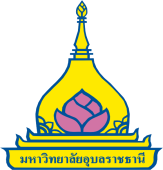 แบบรายงานผลการดำเนินงานโครงการบริการวิชาการแก่ชุมชน  ที่ได้รับการจัดสรรงบประมาณแผ่นดิน ประจำปีงบประมาณ ......................... คณะ/หน่วยงาน  ................................................................................ มหาวิทยาลัยอุบลราชธานี 1.  ชื่อโครงการ …………………………………………………………………………………………………………………………………………….2.  จำนวนเงินที่ได้รับการอนุมัติ  .............................................. บาท3.  จำนวนเงินที่ใช้จ่ายจริง  ........................................................  บาท4.  จำนวนเงินคงเหลือ  ................................................................ บาท5.  สถานะการดำเนินโครงการ    ดำเนินโครงการแล้วเสร็จ    ขอขยายระยะเวลาดำเนินโครงการ6.  การประเมินผลสำเร็จของโครงการ   (ร้อยละ)	ประเมินโดย	  หน่วยงานผู้ดำเนินโครงการ สำนักงานส่งเสริมบริหารงานวิจัยฯ			  ผู้รับบริการ  : 			  อื่น ๆ (โปรดระบุ)   ……………… 	มีแบบสอบถามความพึงพอใจของผู้รับบริการหรือไม่       มี               ไม่มี7. ปัญหาและอุปสรรคการดำเนินโครงการ-8. ข้อสังเกต / ข้อเสนอแนะ / และประเด็นที่ต้องติดตาม-9.  ผลการดำเนินงานที่ผ่านมา  10. แผนงานที่ขอปรับ (ขอขยายเวลา) ลงชื่อ .............................................. หัวหน้าโครงการ(...............................................)วัน/เดือน/ปี .....................................กิจกรรมระยะเวลาผลการดำเนินงานกิจกรรมระยะเวลา